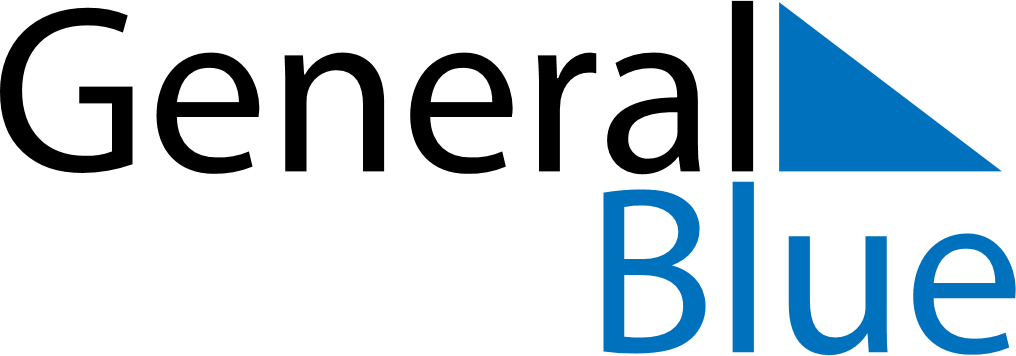 May 2018May 2018May 2018May 2018SwitzerlandSwitzerlandSwitzerlandSundayMondayTuesdayWednesdayThursdayFridayFridaySaturday123445678910111112Ascension Day1314151617181819Mother’s Day2021222324252526PentecostWhit Monday2728293031